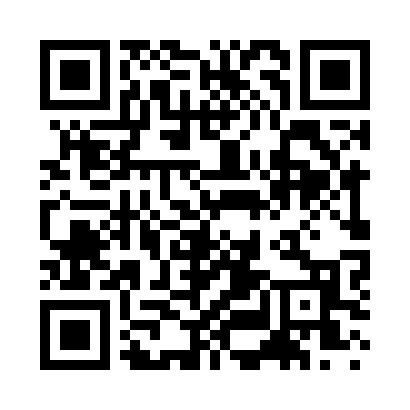 Prayer times for Anita Heights, West Virginia, USAWed 1 May 2024 - Fri 31 May 2024High Latitude Method: Angle Based RulePrayer Calculation Method: Islamic Society of North AmericaAsar Calculation Method: ShafiPrayer times provided by https://www.salahtimes.comDateDayFajrSunriseDhuhrAsrMaghribIsha1Wed5:116:321:275:158:229:432Thu5:096:311:265:158:239:453Fri5:086:301:265:168:249:464Sat5:066:291:265:168:259:475Sun5:056:271:265:168:269:486Mon5:036:261:265:168:269:507Tue5:026:251:265:168:279:518Wed5:016:241:265:178:289:529Thu4:596:231:265:178:299:5310Fri4:586:221:265:178:309:5511Sat4:576:211:265:178:319:5612Sun4:556:201:265:188:329:5713Mon4:546:191:265:188:339:5814Tue4:536:191:265:188:3410:0015Wed4:526:181:265:188:3510:0116Thu4:516:171:265:188:3510:0217Fri4:506:161:265:198:3610:0318Sat4:486:151:265:198:3710:0419Sun4:476:151:265:198:3810:0520Mon4:466:141:265:198:3910:0721Tue4:456:131:265:198:4010:0822Wed4:446:121:265:208:4110:0923Thu4:436:121:265:208:4110:1024Fri4:426:111:265:208:4210:1125Sat4:426:111:275:208:4310:1226Sun4:416:101:275:218:4410:1327Mon4:406:091:275:218:4410:1428Tue4:396:091:275:218:4510:1529Wed4:386:091:275:218:4610:1630Thu4:386:081:275:228:4710:1731Fri4:376:081:275:228:4710:18